08.12.2017 r.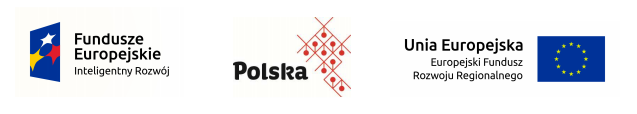 Informujemy, w  postępowaniu ofertowym NR 1/POIR/2017 na zakup konstrukcji metalowej stanowiącej szkielet zabudowy stoiska wystawowego nie wpłynęła żadna oferta, w związku z tym postepowanie zostanie powtórzone.